1.2	to consider identification of the frequency bands 3 300-3 400 MHz, 3 600-3 800 MHz, 6 425-7 025 MHz, 7 025-7 125 MHz and 10.0-10.5 GHz for International Mobile Telecommunications (IMT), including possible additional allocations to the mobile service on a primary basis, in accordance with Resolution 245 (WRC-19); Part 3 – Frequency band 10.0-10.5 GHz in Region 2ProposalsARTICLE 5Frequency allocationsSection IV – Table of Frequency Allocations
(See No. 2.1)

NOC	EUR/65A2A3/110-10.7 GHzReasons:	CEPT is of the view that the result of a possible identification of the frequency band 10-10.5 GHz in Region 2 under this agenda item has a global impact on EESS (active) in the band 10.0-10.4 GHz and may have a global impact on EESS (passive) in the band 10.6-10.7 GHz due to the required protection of these services on a global basis. Moreover, interference would be detrimental to airborne and shipborne radars operating in 10-10.5 GHz under radiolocation service by some CEPT countries in all Regions. Sharing and compatibility studies between IMT and EESS (active) and between IMT and Radiolocation show that sharing between IMT and those services is not possible. Therefore, CEPT is of the view that the frequency band 10-10.5 GHz should not be identified for IMT in Region 2 in order to ensure the protection of the radiolocation and the globally operating EESS (active) systems and in order to not impose any additional regulatory or technical constraints to these services.________________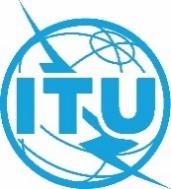 World Radiocommunication Conference (WRC-23)
Dubai, 20 November - 15 December 2023World Radiocommunication Conference (WRC-23)
Dubai, 20 November - 15 December 2023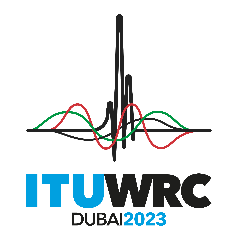 PLENARY MEETINGPLENARY MEETINGAddendum 3 to
Document 65(Add.2)-EAddendum 3 to
Document 65(Add.2)-E29 September 202329 September 2023Original: EnglishOriginal: EnglishEuropean Common ProposalsEuropean Common ProposalsEuropean Common ProposalsEuropean Common ProposalsProposals for the work of the conferenceProposals for the work of the conferenceProposals for the work of the conferenceProposals for the work of the conferenceAgenda item 1.2Agenda item 1.2Agenda item 1.2Agenda item 1.2Allocation to servicesAllocation to servicesAllocation to servicesRegion 1Region 2Region 310-10.4EARTH EXPLORATION-SATELLITE (active)  5.474A  5.474B  5.474C  FIXEDMOBILERADIOLOCATIONAmateur10-10.4EARTH EXPLORATION-SATELLITE (active)  5.474A  5.474B  5.474CRADIOLOCATIONAmateur10-10.4EARTH EXPLORATION-SATELLITE (active)  5.474A  5.474B  5.474CFIXEDMOBILERADIOLOCATIONAmateur5.474D  5.479 5.474D  5.479  5.480 5.474D  5.479 10.4-10.45FIXEDMOBILERADIOLOCATIONAmateur10.4-10.45RADIOLOCATIONAmateur10.4-10.45FIXEDMOBILERADIOLOCATIONAmateur5.48010.45-10.5	RADIOLOCATION				Amateur				Amateur-satellite				5.48110.45-10.5	RADIOLOCATION				Amateur				Amateur-satellite				5.48110.45-10.5	RADIOLOCATION				Amateur				Amateur-satellite				5.481